16th April 2024Dear Parents / Carers Welcome!We are delighted that your child will be joining us here at Great Bradfords Infant and Nursery School from September 2024.We look forward to welcoming you into our school community and set out below our transition arrangements.  This letter and details within it can all be found on our school website at www.gbins.co.uk.  Parent/Carer Meeting, 12th June 2024 at 6.30 pmWe know how important this next step in your child’s development is, so we really do hope you can attend this meeting, which we know you will find informative and answer any questions you may have.  We intend to hold this outside but this will be weather dependent!Admission FormPlease find attached an admission form which we would like you to complete and return to the school as soon as possible, so that we are able to process the information and register your child on our system.  These forms can be posted or emailed to the school at admin@gbins.co.uk or if you are passing, you can always pop it in the school’s post box or the office if we are open.School UniformOur school uniform can be found in local supermarkets whilst embroidered school uniform is available to order from My Clothing or School Trends.  The website addresses are www.myclothing.com and www.schooltrends.co.uk once online you will need to put in Great Bradfords Infant and Nursery School.  Uniform can be plain but must be in the correct school colours ie royal blue jumpers/cardigans and grey skirts/shorts/trouser, detailed information can be found on our website.  We also have some second hand uniform available on request.  Transition MeetingOn 27th June 2024, we will be holding a transition morning, where the children will come into school to meet their new teacher and other children in their class.  We will write to you in due course informing you of your child’s class and rocket team, along with timings for this transition day.We look forward to meeting you in due course, but should you have any queries or questions, please note that our school office is open from 8.30 am to 4.00 pm, so please do not hesitate to contact us on 01376 326891 and we will do our very best to help. Yours sincerely, 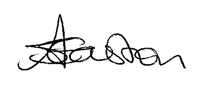 Anita Easton 
Headteacher 